Podział dofinansowania programu Erasmus+ na lata 2018-2019W związku z przyznaniem dofinansowania w podziale na kategorie: wyjazdy studentów wyjeżdżających na studia (SMS), liczba wyjazdów: 			0wyjazdy studentów wyjeżdżających na praktyki/staże (SMP), liczba wyjazdów: 		2wyjazdy pracowników wyjeżdżających w celach prowadzenia zajęć́ dydaktycznych oraz przyjazdy specjalistów z zagranicznych przedsiębiorstw w celu prowadzenia zajęć́ dydaktycznych (STA), liczba wyjazdów: 										0wyjazdy pracowników w celach szkoleniowych (STT), liczba wyjazdów: 			9ustala się następujące kryteria podziału środków zgodne z wytycznymi Agencji Narodowej Programu Erasmus+. Narodowa Agencja, w oparciu o wytyczne KE, w porozumieniu z władzą krajową właściwą̨ do spraw szkolnictwa wyższego określiła następujące stawki stypendialne obowiązujące w roku 2018-2019 przy wyjazdach do poszczególnych grup krajów docelowych. Szczegółowe informacje http://erasmusplus.org.pl/dokumenty/szkolnictwo-wyzsze Stypendium będzie przekazane na konto stypendysty w jednej racie przed wyjazdem. Stypendium zostanie rozliczone na podstawie zaświadczenia z instytucji przyjmującej, wskazującego faktyczną długość́ pobytu. Ewentualne niewykorzystane fundusze powstałe w wyniku rezygnacji z wyjazd lub skrócenia pobytu utworzą̨ budżet rezerwowy na dodatkowe dofinansowania lub finansowanie wyjazdów większej niż̇ planowano liczby osób. W przypadku przyznania Instytutowi dodatkowych środków przez Narodową Agencję Programu Erasmus+, informacja o ich dostępności i dodatkowych wyjazdach zostanie niezwłocznie opublikowana na stronie http://www.iitd.pan.wroc.pl/pl/Projects/ErasmusPlus.Zatwierdziła komisja ds. Programu Erasmus+, w dniu 11 lutego 2019 r.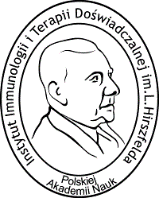 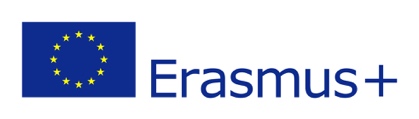 Wyjazdy studentów na praktykę̨ (SMP) 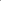 Miesięczna stawka stypendium w euroGrupa 1 – Dania, Finlandia, Irlandia, Islandia, Lichtenstein, Luksemburg, Norwegia, Szwecja, Wielka Brytania600Grupa 2 – Austria, Belgia, Cypr, Francja, Grecja, Hiszpania, Holandia, Malta, Niemcy, Portugalia, Włochy550Grupa 3 – Bułgaria, Chorwacja, Czechy, Estonia, FYROM (była republika Jugosławii Macedonia), Litwa, Łotwa, Rumunia, Słowacja, Słowenia, Turcja, Węgry500Wyjazdy pracowników w celach szkoleniowych (STT) Dzienna stawka stypendium w euro przy wyjazdach trwających nie dłużej niż̇ 14 dniDzienna stawka stypendium w euro przy wyjazdach przekraczających 14 dniGrupa 1 – Dania, Finlandia, Irlandia, Islandia, Lichtenstein, Luksemburg, Norwegia, Szwecja, Wielka Brytania13091Grupa 2 – Austria, Belgia, Cypr, Francja, Grecja, Hiszpania, Holandia, Malta, Niemcy, Portugalia, Włochy11077Grupa 3 – Bułgaria, Chorwacja, Czechy, Estonia, FYROM (była republika Jugosławii Macedonia), Litwa, Łotwa, Rumunia, Słowacja, Słowenia, Turcja, Węgry10070